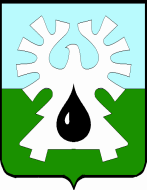 МУНИЦИПАЛЬНОЕ ОБРАЗОВАНИЕ ГОРОД УРАЙХАНТЫ-МАНСИЙСКИЙ АВТОНОМНЫЙ ОКРУГ - ЮГРА   ДУМА ГОРОДА УРАЙ     РЕШЕНИЕ      от 24 октября 2019 года                                                    	  	         № 79О награждении Почетной грамотой Думы города УрайРассмотрев материалы, представленные для награждения Почетной грамотой Думы города Урай, в соответствии с Положением о наградах и званиях города Урай, принятым  решением Думы города Урай от 24 мая 2012 года № 53, Дума города Урай решила:1. Наградить Почетной грамотой Думы города Урай 1) за высокие достижения в профессиональной деятельности и в связи с 30-летним юбилеем муниципального бюджетного дошкольного образовательного учреждения «Детский сад №21»Никонорову Татьяну Михайловну, музыкального руководителя муниципального бюджетного дошкольного образовательного учреждения «Детский сад №21»;Сунагатуллину Гульсию Идрисовну, воспитателя муниципального бюджетного дошкольного образовательного учреждения «Детский сад №21»;2)  за обеспечение единства и нравственного развития личности дошкольников и в связи с 30-летним юбилеем муниципального бюджетного дошкольного образовательного учреждения «Детский сад №21»Сырбакову Татьяну Юрьевну, воспитателя муниципального бюджетного дошкольного образовательного учреждения «Детский сад №21»2. Опубликовать настоящее решение в газете «Знамя».Председатель Думы города Урай                                       Г.П. Александрова